Proper Computer ErgonomicsDirections - : Label the diagram below with helpful hints on how to sit at acomputer using proper ergonomics.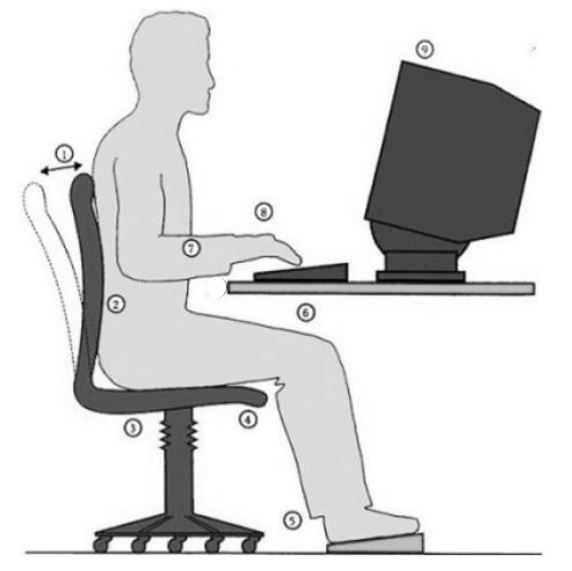 Source: http://www.leeds.ac.uk/lsmp/healthadvice/computerergonomics/computergonomics.htm12345678910